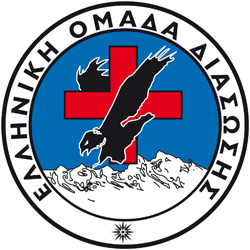 ΕΛΛΗΝΙΚΗ ΟΜΑΔΑ ΔΙΑΣΩΣΗΣ Η Μ.Κ.Ο που θα ήθελα να σας παρουσιάσω είναι η ΕΛΛΗΝΙΚΗ ΟΜΑΔΑ ΔΙΑΣΩΣΗΣη οποία ιδρύθηκε το 1978 στην Θεσσαλονίκη.Με ένα ανθρώπινο δυναμικό άνω των 3.000 εθελοντών σε όλη την Ελλάδα, η Ελληνική Ομάδα Διάσωσης συμμετέχει σε επιχειρήσεις έρευνας και διάσωσης σε περιπτώσεις έκτακτης ανάγκης και μαζικών καταστροφών, οπουδήποτε κι αν λαμβάνουν χώρα, τόσο στην Ελλάδα όσο και στο εξωτερικόΗ  οργάνωση λειτουργεί  στη Θεσσαλονίκη ,η διεύθυνση της είναι :Κηφισίας 13 και τοτηλέφωνο επικοινωνίας είναι 2310 310649.Η περιοχή δράσης  της  είναι  η Ελλάδα  αλλά και  το εξωτερικό όπου υπάρχει ανάγκη για βοήθεια!!Τα δικαιώματα του ανθρώπου που προστατεύει είναι η ανθρωπινή ζωή και η σωματική ακεραιότητα, επίσης η οργάνωση αυτή συνδέεται με τα φαινόμενα που προκαλεί  η κλιματική αλλαγή όπως πυρκαγιές πλημμύρες και χιονοστιβάδες αλλά και τους σεισμούς.Εθελοντές διασώστες μπορούν να γίνουν όλοι οι ενήλικοι, όμως όλοι οι άνθρωποι μπορούν να βοηθήσουν οικονομικά την οργάνωση για την αγορά του απαραίτητου εξοπλισμού της..?ΏΝh@Π€4 
h=ξCA‹ΦΏs“^WγµSy6¶rZ‰΄ώ[ΟθS’>¦ή&ρρΏc7‘μΩάV-#ζ5ά©·Ξ<¬E_g΄]][•“A)ΙΎ±Y5άΔ­β-’LΤ+™οNβμB¬e~Δy>§”PΦ“ΙοΏ%‚=†ρόfΛψoΒΓώT6_r=zn"νΏµ4ΆyΰXΜ½¶δΙΙ-θΔέύ―ΦοϊΑβOαΣuό|ϊΉΉψ…ΚΦΰ^ήΟίHιώ΄c\Gυ„Ά4‘;¶³VΊ£e“RKB2oEώ*ΑysκωΗΔn]`¶ω\Hσnc•6ΐH>Υξ§QutΐEΥ‡Θ-?–Δlρκ~φ’ν1©D›νΈ„φε―ζΩ4εή9ϊµxΥ–¬XΩ“fΏ²:ύ„4±―UΫϋMy<ζί”™G+,
Ήs‹ω^½-8Ϋ?ΆΝ΅φ΅ΈU3™’γH«²z­z―Oa.A"h@Π€4 
h@Π€4 
h@ζΏ$xgΗΊ„µε,Ϊο‚f<¬›Y»o4&»4έ6ξT@O$Τ¥PT6υ<ηjΎwρ'‰ζΐ‘)T#Ϋ»φέιξκEi$AΩwξu]Dφξ·/h|οΣkΚΏ ¬£εΎRσΤhς£³&K<†Υ±TEμmp EιΣfΘ¶ύ]9’Ψ*6α€Ύ-γQrΞf&-£Α¬‹=°qζ•ΪNzL@0dB½Ι®ΙωQVΐώρ<n!§Θx^»c
Ό*l1x±cΔ}µM·ώ¬Ι¶Δ„Β¨¨H« Ei~£5O5Ύ8γΨG°§o'cor1M'•c+¤‰06 -|ΣJΟrΈ]Ιρ"&ι«rΰM
8ΥHο?<¬¶ρ‡¨Β
ό[V$φVK-EΆμιFΐ) ƒB›§Ζΰ―]µ1U£τψςο5ςJ»’ρΎWf¶#`,9ς"ϊι"MlqάqΒGΛ€βξ›wmΎ¦J„²ΗυRΧ—sn9γ<ΙsNW‘>
E]ΈYμ u	PΆjλ‘ "*‘*&μΟ<,ςW¤δ:~/©‹WΧ1iI”γM½Κ&_05j7Ά(~β]—tTΤΥ $‹τΘq™ε•xίΜςλn!½]W¦6ΆΆ,άV /Ή;OΚZ·15#h~\yυα½z_!πΉyώΫ¨Λv™!£ΆΩ28"m™*'D^¨Q0YΟ^~ψϋδB¦―Ώ,<”)ƒd¤άY8ΎΡ…!	X•ΧΨ€]h&Υ νκh@Π€4 
h@Π€4'Κ1Μ.†Ο(Λo!cxν+"ΦκΕΰ†‡ΪFα"}Υ^‰Χ@R‡=}Mσ®IΘΧό3Ε¬,μν(q³¥€Rlζ/έ"®1ThΫλΘN‰Χ°>φ®£Δά#τ°Κ3keδΟ/³›kΛweyΚ —rΪΰΧµΈώΔθ¦\F&ΣΞ<O'8»λΡφj\V-!qύ[2"·!¥Q$“=Χ	.ΆοάHλ¥ΏB]υl
§ώTpΏ’υ¶8Ώ$9VTΒy‹Y2°νaƒΆ9Υ{›%M‘ΖΘƒ~ΫτΤ5B'κoƒ¦eβ{1°C™‚L¬Ιβ|=Δ‰H³#eχW}ΕUϋ51ΪJΌ5ωEγΩs7[•Ώ
r
vτVΑΩ
c7-©E	®²‹δmΦ¤ϊeΈƒΙΊ¬θΙ><Η„²O΅xoΞwKg$Λ§ώυδUοΕληD™2―µΰΌ―w^ώτ_f•¨=WΗΔ¨μKΰ»Cbσ/"ό$BHΏbΆο®23άίδO4ωΗ‘ν0ό“Έ{„νGβπΚs’©uΗςM©vκ’§sB#Χmr%DI•αO )ρ¨χ™Sdssµ³•wΈξM Hd―ύ.χQT±΄u	 ‘oΧF°¤Ω2cΓόΉo·$VΙι2^$ΫlHΜΜ•DQ7U_fΈΘ<δω]Μ…η ζ8g6γό!ΐ΄¶ΉLΉΔ¦Τk"«aΒrΙεDκ―v0[^Ntξ.Λ¥BK&ϊZη?Ύ>#βυn=κΙγϋ‹\qΝύ¨Π½σΡΣσ#2ΐSσj%΄2ΕµRΟόρσ…Ϋ¤ΖΉ»(­„Φtk¬zTR²υ"®θr%Δm·”c!'jΈcΫΏN».•@s'Σ3€ΉΪ…Hρ³'―ΐζ^3σΤεVβXb–*„
΄DQΎ$Tξ]Ά©ύι©R΅5¬;Κ/ό
ΙkψΫΘμ^Γ>γΎοBΆDω
!Υ'}5βΆ‹β"Ύ„…ξιψZ&
΄α Έ§Θ|TrΞ.ΙΩΉΧh[Σ»ψU―oθΝKήΡ}‹Τ
ΪIΧUj„F €4 
h@Π€4 "<•γπΓΛyΥ~j_{XΞ'µΛ;i"›ϊQUM„wNχ
`ϋΛΊΆ,¥PRJ*Ύ©9ZY>Ό}ΐτΤX-ZZξΕκΫό2³‚Ώ–Β»nΠΫ’]§^.qημ^: ¶ΠCOν~ήΜΗ®οΘνNΠί¨΄Ϊ
cξχU«u ‡ώ£ΩφOΗΎ%ς
')ϊλ+Χλ±ω6‘‰AΨΠμεUTΪRotφwτλ¤v„DίO?x	ί°LΪnζω? C‘+*»ΊƒΘΑΑσ
¤#-°Ψ (›’)κΊ™<I‹ό·Εoγό5έ_ζΣV)Τ‚$‰aP•¥’Ψ—άNέΎκ.§jξς–-Ο ρ§ ΰ²	¬Η³¦_gE›ΖD“z)Ά¦¨AWώTέψµΓ‹ωdνcΧΦαoΤεVυbrΩ‘cX	Dω‡
µU†ώΛ»ΩνΥ¥ΒM?Νί#<ςΖp‹ήb½1Δ®Ω«.‰ιΞ8θΞΖmωm5ΡΑ^δRDνNaU™ΒGΥ/‚+ψξ7Pρο'δu11Φρ‘Ώpλkμ^άD‡σ-«2μx;»„SbκΌmJ[}Κ¥%8ΓΦiwΊήqπ_0rZή"ρc6,“-MΜλ\„%Κq"¶M°ΪΔ-€ΙPwφ‘/Ώ\qΜ?ύ9uόGΞεΧώ¬?ΌΎ3«Θ2<\ς†faΜ'Κµ®’Fη²¬j@„ΆhΘL¤‚w "AΡ;W·\rΛέ‡­»Σ9a~άύYΕχ4ΙΧ›<πργΙ σ.kΑ]
1²\‚ί+W'Γl‰ λ$―`>H*ι7·pξ=½¤©®¨ΞZ1yΰXνΔ”™.#γ-po?byΑ:Y&σ¬WέOυ(ώ™G³ZιΡn‚ρ®ΙΊ–ςΐΩ}*pΞZαϋ.iβήQγ	£U‘P9m
Φ΅Ίmϊ°¥y„Γ…ΪοΨj»&ΆA“§P,7ΖψSπ$βf<Σ!‚©KΎ8‹3MΟeEβ¨eν%ΩT£QB™3)›ψίωΚ|­y/.Ύ¬§£ƒ=©/Χ¬©]®°7ύϊ
±PE Ωzτµq =ψ'N4^!pΟ[by'ς¬ra/π«ΚΊ£Ϊ@ΑηxΙΨΕΘΜ·¶-ΩΤφ-#­¦ύ¦+Π€Η}ΔΑP…zΆκE|οΰΟ5x‰•ΉΟΎ"δ—68ε"«Xκ².*βχΊΣΜμ£g
dψ„…LS©	mκ%Σ®GΟΓ?¨δ¬XxfZ‘pfeά΅οΪ
Κ6;›υNμ¦Α/x§TSRHq΅κ 4 
h@Π€4£ε—–X/Ψ*έέ¨]ζχ`γX.Σ/Ο|SeuΥMΥ¨Ν*ΆΈβ§ςGsTMJUHψιβΗ,yη=δ“VσΩγ‰oW{βΉrΛFjΫίxµΝ®β®ΔβοΨJn¥›¦ΒO@8ή5αΤ58Ύ+MΗh£JzX

1γ²Ϊl Ϋ`Κ½W®¨A›ΠΧ-q†1Μόq—q†bΑ½ζΓiP^`χCfC$¨¨2θ‹€xS~–±?~¤%ΘΘ±NΙ¨ς7!Ω­O~U`ΒiU>)gΰ€Ά: (®ϊD`»n[jυL’
ΒωOόoε[oεΜΰΌ―ςQ>΄Έ»1AM)ζ½vUΫ£r#&Ϋ!Έ]”mΉµ¬_‰IE6ΪIox#«‘όΝσ+›NCC•³ΒΈ”­ΡΊ\i$¥l‘Sg&*ΒUEλ±΄‹ϊ©¬§!ΡΉάΝ%4­ΗιmώκΗΗCΤzίOΚV0nμΎ«ύη‡ΆΚ_S2k¶ΉE­Yo ”εXΟdγ†«Ί©8JΏ”υ—ε:#%k®Sέ^%ΒaYίxλΈYm®ξgγx~I·BΕ±ΊδD‡E	•OΣVDΛ}Λώd9}%cό»0^ίΥΦg]Οζ?ΜΏ7ψΝ/Ά3Ά"	°'±?Ε―E%-\¤εµΤηή¬ΏΗ«U•Ά?TΊχ'Ψ½tn΅`c%ΣSΟEIµPεχ&Κ®°ΏΗ¶ϊιίΘeο™n2ο;Ή}G5—.μγέ&Όζ™eΕxm‡Ζά+^EάβΆύ¨ά?Ε―
5ΡϊuV.θΏ32,§[κv=i«‹ι/:£$ξ>εο)ψ0ώλy’ΚΞ'τxuϋ?CdE1]έoΒ&ΧςλΟt&bή6&¦Έ?F_ρ£0Σύαen9;oτ£ϊKΔΙΧ…ό›ρ19|³ο$|h…€ς5¨Θ
Ζ¥—μ±§εM/Η"‰υsxΠ‰	Φ…ξ«ΡzλΝdοεeΙv./ƒTρqπΖW9g7{3Sλγαα;όϊρΛΗϊ,ΆςΕχ¬(²{—ΛC|μ1¨ρ3Ο$§™iω2DCnαRTμΧ]>'e™γυ0cάΓm¦ΓWƒΠG]X+ΨB_α]υFA/h@SΧ›NΐΙΞ>5D\o’λ^ύ­w„ΦΚ›ν/«σ•d-8I;»EP]_gkNΚDΤΩό
σλϋΨ(!Ξ2R™*ϋ΅^L•Lcξ&Γν’£=ΎΥοodυ6UBBAkΪ© 
h@Π€€<”ςρ-y-?›”‹ςx¦2Ρ I¶³pUYΦϋμ==¶E.½e*‚όYρΣ>σΛ–-ός=η¦qΓ3ϋaΥ―{LάΉΧΣ«‚»µ]~Ww
pέI]4³tΐ’ΩόΑΕΉΗΗϋΊμΖr¨
²+½>R{µΑQΘTΟ€F}E§έEP%JΆ›Α_=Ϊεε‹ΒάάκcίOέωό dq0&‰Ρίjϊ'~Κ@xZ$΄έTfςKΛ-$ρ<ςΥfδv,™γ8rƒ––$=…µTF™BθO8¨	ξξ/…e"R©AάΩδ―ZΙy¬άψΫ‰>θyNf
Θk…eφΉ,•=ξΝοχMeϊ/Hζ3΄Ήsμνρ~΄ΎσΏ„ΓuΞ³Κιυ·kν.­Ιϊ1ϊσ/
DsC‹QcM
u0—;{Naόoη5κ™6Mlέ;GΚιρ¥$ώsΖOΓρQ£TΧ3”«~m­ΡXE~/Υ›½3Ι
…»Ώ­ΗΩύ‘<-ίB8°Ρ<d}[v_bkΝΤυlΎ›m\ΎΪ‹tΩ\vΎ‹΅fυ‹ΞΖRσ¥i½ξΑo}ΐxοϊ«Oψ{ΝΧ‡όσ¤ώ±ψ³ϊSΤΏ²OΕ/?ΌLwύU§ό=ζιόσ¤ώ±ψ‡τ§©d_xοϊ»Oψ{ΝΣωηIύcριORώΙ?Ύ#i³‡s_Ξ“εΆ«&b J‚J+Έ―Tκ‹¬—'·›³Φc-›»?‘»’Ώ+RSΪ:ξ®Σ!®ΙΤ
²=Ζ—Wx¦qeHΛ4V­6ΨIςνθB
σm>#τ‘{©*kΞΝ\ΚίΈ²·R›jΌ΄­σ{-{W'k9–¶σv[‚M.dιWΑ|ξΥHΣ™Ιό~ξcΐωΜrcίοleΣG X΄ΦdΗ{vd§NΧGtύEΦ¬tFΩδίβ?πΛΜόf{Άυςt·Tϊq_<|Eψ—υΐy™ϊξ6εx›–C²:ηIZ§µpSa.»²°κϋuw_cfη±5έλ3µ'	¦¤¶§ƒFΙµv`§	)EμkΛ1Χrε"ψKƒΆPδl]ώΞφ){Χ²y6UOF
δƒίn·εΤΠ	7ύM±dηΜ‡8›ξξιr»£Yζ²‚λ™σξΚf
κ Ϊ7ά^£€=;P¶Τς“CSϊ„x(|†Μί xB•όµBƒa”PVξΛ—ΕΨΖdOMQBΑ„QQκκ&ί ξ‹ϋττσ`|‚ΖΧω"{lσFΉe9³KΧ³°,ΐ
“i
.Γ =»8‰²’J€³=T€Π€4 
Κ2z/ΌΛr‹6)qάnΦ7V²
µ¦#GqΓ%όΔκΎΔλ <πΤDΞΎ©>UH²΄ωϊγεE&T?gR«‡¨¤ϋBoΈΛ€ΆνΈ΄(·υQ%Λω
€ς•wχXNW`Ω-=c01ΈΗεΜ+#k±+-ξA$ΫNΦ=φ]ϊ‰*85D#}Kωύή-^\.m—”R-Γρμ¶C`ΛέΞ—ΛχΜ„χfΦ--Ν§r#d«κ-έ¤'nRhnY―3g† ζΤyΤλο(ΆIw$Κ‘Ι…ς¶R$|ΆD”]®7)“NΰEψ*χvΆƒTίs_;9gΗ>
ΓΈ·:z³=σΦ$Ψ<τGΕ—Ρ(?cι*΄ίh’όn|=\½«2»5&ΫtImlγ»v η6£ΫΨ‘X
dNIaΘ«y'6Ο―ω™φzώ™ώuψ~θ"(€	Πmm]¤­ε»™JW7-±ιK·bέΔΤ=IΦ—3•³•n¶9l”F=›^ώινΦj`A 
ωΊuMύέ΅ζύ%aωΪΨ9­uο;ψZϊήfoφγώ±Κύeε>ξβύeώ=|γD~©sΛwλ/ριD9εΔβd]|KχKίω5)*wg.IcΉωΎ:’θΘwώΩΝ}eΏΓ,χ?ΞgγYΏήΏ5nΗχ|‡o*Ί©Θυπja=i’δsΘ›W_{•)ΑQφ")*Ά®½LξzH)J­¶”b½iIμKϋ`xω
>ζrn1ΆIVR~¬b¶·ύ±ΨLΌCΑQνθΣ•Ή@gWq|iMΕ΅¨„ϋ_,±tΤ#ΧU5·z£¦β'λvύ ςuMeΒηέ²Τw«oΥµς›μαψφ΄	NzΜΥYN‰/Zμ·Fό
ό· Ηp¥ΝωO©ΈΈibρwF@z– .Ρƒ_[}[1D›`θ+¬ΗE6±L§·Τ.JΖJN6«φ·―qχξ_6+bΕ™sΨiΦγ;+΄ϋ+
Τ¶·a½όι=―ewB—CfoΫσ―‘Έ“½}-νr …­‚ƒb-C©¨EFΐ@UΥ“γ.δάµ’ZΥ,eΙδbξΞ=ΎxΉΟΏ;°1kΪEόΛ–w?%jμτ¥ΑBΨcN8ώw‡bωd™ι
©1c¶ϋΏ°,¤zk9Έθj¬$…k`2AΫΉ¦wmwuMΞ§i+Ι+©zράό;cΨΞ‘ΤW΄›ΟΨ6ν7κKzσKµxS0ςχ‘K°ρyZϋvΘEγo"jδΈ3…φ―ΞH‚}άξG[ψ‹·c
Ai7τλΎΞκξ{¤Έ―:ΪΥ¤κω}NΟµ²ϋΣυΆψ?3ΨΝ
‚ψc‚°ώoΝ0o9–ξ.YYο1Yηh£δqZhδ«¥`²$|Θ”rG„\κΩlκv―ίΣ―¤AΜy;ΌύΪ‹E}μ¤ΧdhdβL’Μt]φωhΘΓ;οΎΖ[ϋuΰ{:΅ύBΌeΘ87:¬σ'Ηδw8­OΞγΧΓWhαφ…¨4‰Ϋςς”½9@ΏqnΏ
‡µβχZ7‰ώHγήOq%NyX-WδpΥ+sΜhΈ«­ZWQ~%iΤTq’_h.Λρ!"U3€Π€4}MΉλ#δλπΛ•Λk;K
E†}fYΙ!:Ϊ’$θ€(Ι~‰ψ{ύΒΥβ·’‡C-ϊpp-cY$ΐz~QΦΥίΫ°‚2-.­l'XΆ¤xlΆ—ςYlGο/Zντ¨»ΆυEMAlyΙΰM/°¤ςG„|cjYCΕR<l€MΫ0ΗoN@Ά"3#Ϊώ
”,	¬ΣΜyρ―Ζό/ΉtKο-2θ„51¶3ρΚ7Q‡*τ„§¬I½0N‹²½Κ%κrZ³+³P‚m·D–φqέ»
Ps›J)U·±"¶1|^Et‰ΩE9λμΞωη%ή^Kpx|”έUtΥH‰w3^¤Ώ“[“§zvl9ηGy¬_Νϊ1σ½ύΖκ~§«?gn±±‚ωίJ^e»Όέu“h@n9-¦	Β4•‡[ϋνΘy46l0ήjIΔe¨RSΊ5C-¥GeδT&c4¨λ£ρ‘6ΪΆ–Τ=\μMΨΚΣ™a)m£α½ρ{²:gΆΦbΜfύWcΕqorαL_•£ζ, JίπάΝweSW|*|>‰_ΏΛneφΏ7φ"9R"°j3"SΆΪ+¤ςχ®έ;©a§εο\•λΧ1¥p‚ά›Ψφ–;©ίΤϊZz–eBΝΈΩ±ojc7½¥¶]αΎΈχ’Έ―αiΕtX”ΛιΉΨέ“ΩΓR«δF®EaΤjυθγK%:¨ΫξΡχ‘oΫγυw;]άΔ#9z+-m]ά0UΫ°Ψ~δ²Yε,εξJδΤ—3Γ•c±S]6wCz'ιhh'χό’‹iΗwΤ—sςbW9½F1Q¶Κ}™OΚ›%Δb$(8γ’fK|ΎXa΄SpΛΆ"}»&Ύ§Π³¶²z=»·]"“όη‚ν{ΖξΆΘ]Οk·¬ΪU“’όΥ‹μDeζ~)Ζπςξ&γ>;¨δn3’άQ‘“ήΉ*Ω
ΤύoΪ’ΆαΐξD!+b†αw8i­{κΦg5χΎV“Q[yΓ¥Ζ_€ΩzLεrΩE—’ζ«NOg;XγτSΨΏ	„ΰΏ:3L$Οζ›·²,*ΥιΦ'ςtΠ¥J©°r»δ!¥kjQJ46ΐ²ΦΎΨI;»Η…ι&κΫRυ•iΜ«\^?
OjζZK•EJ+ΠmUA,>k/(s-MδΜOΗLuΨOj,ee
ΜΒ!QmΊΦ…?gQΗe±^ί@MΖΑ::›m―G7¬ίΏmX‡ΩΪX(Ggγ=²o·oΝΚhv2χϋΪ]xΉΛό+dRμρ“eΦm]‰"ΰά‘γ\ΙΙµU
Rf1νJπjRHω™φO6ΫΌ\XΡRοyQMσ.Ρµ,΄γ+ΩΪM·9¥UΎw†δ`έY­ιyJ6Χ΄Ίθ”±εp―-Εφ-ΨF³0χ΄UΩsµ–lϊΉΥ§Snφn†
ξT±uΡΤtλ9ϋ.ΥΥTφ=ρ|Wo”τ4½Rώ}^²θΦΥΊKƒμςmFkΊΖσj―|΄ϊ†Μ›ρ-χ±y’#p%.ξUΙ=„Ϋ"όΩQDv Ύ“{MΎνΟµ=\~5Έί:6±gT°―ZΑμ”wΕπψτzρ‚έρΫ€p5±ωW2h ύe.)²ύ¬ηIΧΘ
PT„E΅UDά@z&Ό–κzΆΣεΟΤƒxμ°^6Ό—Λm*Η‘§)ή^“iwuδUOκν/vύ›χΚE	CΓΛNzεΞΊgΛL:?©•Ώ1ΊΦμj,‹Z+!"&ηV6‘„;Ι¶Π¶"oµHQSΈ΅φ(δ_}1όΞv–ΖLΉ|ΘhΨΉ)ΕSρω*1$ΊlRj^%Ω;‰Ύοg¶ΤIθΎ,¨ΣcG›CrαΛh-‹)’CmΖά 0!έI=Ί΅~€4  ί$9®ΗΞΝΉJΥχ¨΅«Xύa®ί;k%}(1“.Ζι'vήΐB/v¥*‚>–ά-c—dYχά¦κΨ[XN±‹‰[ΟΩΩ’κΫΈΧdDRXΰ^ΔOU=Ϊ΄βYφymδήmp αΈ-Aςά¥Δ¶rr¶έ±w±*ΥΖηKΚj„^΅ƒ{£¨‡οΡ*Kγ«Δ|;π:Λ,σ¬ϋ¦WutV¬C‹-Θθ¶ψ ³%β'SάSβίΫ§(΅?cίQnDc„Ή9;iπ,e©	p®$®Μ;LόΑ\2#}D‡6W\“‹΄·BL™.]‘_rΟ"Ψ;wfς°:BlM£ήΞΠφvΆtΠA5¶:G@Y[k3u}¤—ΆΎl_ψ¥π,8{­zοw-RΛϋ8ΏI―—%ώό/-ι¬ΨΐC@Mή=ρεw#ς†?WY"<μµΒUD8Λ%¨μΕEEξ—%ζ£"ορξΝx}E~οΙΚβ~›τcυίtΞ“ϋΛ;mz
—Υ_-Ο	›ΕUψτKmΟ.‹as=†jre±_fPΆΣCισΩ–w%Ψέ/„7Sκky,Ό΅ZίQ§”kΝά¶ΎΪ-η­¥τ­Μώf7)Kru_62¥;ήΕΈ¬.NΟνωSs.EΎi¶lσ
7¬€ΟVΆ΄[xϋ?;"‡OΊ)­GVρ{M’J‹b,
p.,¦ƒsΤζΩν4i<·ή]?τΰέ1Θ¨±v,8¨½®φ—t‡7Rό1ΦKΣω­7)/m™R”ΧΉkφφΛΙήbI”Υ3±φ9ZFίΚ|Τ”»;#εξ4~qβ|“‰2™ω&;mY—έ΅ΠG¬“!e½εήT—ςcGq^έ…Ν»IU;wEί\έs®ΨΤ΄Ημc:FX¶¨¶<+]½†Aξ+§οι}a”w¥ΚKλ-»iΓ΄u£Σ0ΠJJ+ΆΪ»Η«_Έ½»|aΤΥΖ-η_}ΥνόΎΥθ‰Υzjb¤’Ε¶tυέ¬¦ZελQ„bΫo•')ηΠxΣOψζξ=Α#|εΘ•§άΝΤφWbW<J¶Σ¤§‡Ώϊ!]§?vυ›vdύ
kΪΫmΎάiΨΝku›7ξζ"½;­φ%D—fν~KΧLο}UU¥υ¥ml›‹«‰-B©©„Ρ=&L—‰¶YhH‰vDMcΈ–;Ζz(τΥ²gσε®yφpΓlΟ,i—A*‰'κ4/©¬Ι,§wqz-h®Αι~—Θύγ5>D_η5δ^-³κή­•Ή}Ϋ),qη’όΤό―ΐ>DΩΨΝl“UΊΠζSBΚ-¬–".l§R¦κΣ»l‹ωQ}„τΧ—¬iVυ+Τπ{bώlΎ.+μhzΝέ+2®Γ²QωΡαί½=Μm8“ό‰ηξΉρ3ΟΖΉλV’χ¥7FW7³2k†Νέ‰ΐΕΟP		ΦojλFζ²³Κέ•»’‹£_Ϋsάoό®jήjΤoZu„•SώΫχ>ΡϊριΝΗ^?¥nmό―$rσ[>Υ›ΝχΥSΊ½U+£Ί›“‚«ύ΅Τοί¨#~ώ»•NΕK$ΥH―¨δ?[·Ker'-ϊΉb;Ίω΄Χ+Ε}’™Oυ‚Ϊϋµ1t„>•E&ρΎΙ'ωLΥδμ¬uυQ†_UX¦‹ΎΑF½λ©’%–©Π+υ;Ο―ω«8Δε“"Ψnά0
ΈνήΝDG‘S¶CWIWΨ®ώΝ^<IEΦqγΌSΗ8cqΔ1ό>¥¨€B›ΌΞΊβuE7HΟν"]P‚Ύ|ϊ`ρ_/~ΠΛ8”£q'"<E!ΨΡΪ_Ψ/*©*ΘΪoΙGDϋI³]YJ„ΤVΌLΚ|ρ£ρΉC‚«.κ²Ό΄ Ετ:θΒNΘ°fυ†})‘mΜ_U:p–ΐ²θΐ³yEΝ―ygδ5¥δY%#xΈά¨ΐΆnΎ®Γόi½½V[ίΎΫϊBΨύΊΚϊKFϋφcΪ\_goΫ/“;ό&Φ:ηξμ―³¶ώΦεRϊ1ωRσ.ήγRφλq@4 $JάβοΈg”3μhΩnϋΚxυϊε-£$q­ί°έ
ΣΈαrn›¦µ_?³°Ύ”ΌΩ^ξ#[—ίΡ_
όiΛ\ρΘ\Η&39φιρ¤hqΎ6¤WΆγΥbΚF„NΈβϊ¦¤σN‘w»Zζυιή›ΉqΉIνlΪ|½Ό½µnάTb¶$CZγ9‰‡‚ωB—‡ω-swΗΥόάr®©°yω9 ϊ61Ω’Χ―eVύVLQW~ήδI‹£N‰ΣsΨϋIΗ-&Υw­«Έ•9›±>`Θ1ΉUψfGK”ΰΞΈΘ―²tΘX+.6­-|BξQT.υDDννφmΪκnφs μΚ0"”W/g{Ύιt9-¬Ιί§)ΚβMΙΧ‹ΰΈΪΥ‡θi·aU¶wx”ΥnF‚ΜhοX^ίX8WΥΧF-ω3¦Ύ½e‘κKνUΨEQylXι¨AbµYαυPε4”σ™ΉRές¥-Ρί'ψ]lΑf~@aU>Ex-έϋkΦ-¨ΏζΫ®Θ³^®q=9Πΐkr€ά¤άMη\'ΥµμOOΈµ—dt«ygΝ^iqαά|{Φώσµ§°”U¬Ίuδ‹mΚ›Ι|pIFΈΡ΄™" ΆΆl(ΔDΧk`Π9ΗT°8p›jΦC™ωKrςγ5}HεΠQΫ‘·X* FzT@υµ]μx@G}σΎΠ-fWή―*¥*F;›[ίv.ΜMsΦ½Iw+/ΊXtn>”·ξ\0Ϋί§ΆmΡ5³ΝJ~θ@Π>C'#Β―ρ®^ΐζ^kΗσY±‡1΄ίΈX-ΣΌSο"¨―ήlW¦°~³Ρ½½―½AzP^—l8ώ/“ΈΨ=	®{
ίsΈύ	ΏG²|?ΛN%ΊrήKYb\QΙ^9πµo'`|›”f¶Φ}υsΝ¥tίΩς@@”UΆ!-ρέzλT¤Ό@ψOΤκΚυr/8ΛΗΊ¶–4£…&Ϊ¦–Lv¤¶"fΙΊVH"B&*¨ΎεMM'|ωδώzζ\‹Ήv†’ε©‘7—Δ|™U® ΜbQ”™@Ά@{ΆΆwnλή:†¨C•";ΰoΤB**ώ-δΉKg)†“µ„¨Ό{ΠΉ›υ9_Φwθ¥bθ·u°u£pPΫpHU7EEN΅=‡Θokqz
Μετ‹QΧΙ³µ’ΎΖγDhtΝUΠ=τΫΗlΌ‚ς―ό¦Λc«©Hτ©•~§QnΧ!7–ΓtΊ@m6φ!―,	cε~HxΫΞ·­ΏΒ…sΐΫƒήΒ,©1δh\—&5ΌY–ΥLΥ±mΰUΨ¶Mυ	T_
ύLόdε’®ΊΘβ|_`~ΚΚΠ†n–ΙΪΝ›jQ‰7^α6«ϊΊ8±Cυ!ς1ρΘ©πλvdε<ΪEcΰΌ.*VΊίu”¶mU=FD‘~σΆ©μΤΒ.N‹i
¤πH¤Kk T(σaκM!ύ'ΝOψξ§δMoMZ~R~VΩvΙνψ»‘σΞ½½K9;ί'dW­=―µ›&½SΗ
h	K‹λ`gδ\/x…ϋ
™ΰ%JC8μΝSY®Ϋ¬y@(h‹ρ4nΏXΏWiλ5‘”ώUΏI‰xWΒ‘—t^§,¦~0Ϋ‹πμ~πT¬wΩUDφφnmiΣy€4ΕΝ_ώhΔΊιj_φΧ;Ϋέ·ϊ—!ΊΌh"Ε‘6LhPΨ92ζ:EΪw8H ‰νRUDDΦ}έrδmΕΚN‰*·Α-§έδNm¥—γv8$I‡0η¬Ά)|wQWv¨Ψq:*³έ®ΟIξ?ΊΫzΝtΜ‚ΚΫΗΧ{~/ποΌ~ΉΉΥώh6²Φκ­G’_:“-µ_―LΧ΅ &_ψΡXεSµCkeβΈδK!U…V'ΜΩΎgϊ²*Ψ―µLΐSΆjφ­JμΤ «)4—{8―ή…‹rΉ7HΕ6ϋΩη9lγ)µΙΥ{2Ι¶jj#+Ά¶1ΰΒd ·-;`ΨώAλΧ[οOΙC%—…lρ½οΒρ>rΤσχ3Ω‰ίΩ?ΰX»‡D4 
h$ΰn8Ϋ‚ΆγeΥI6TTϋ5’iβ™1“‹M:5O¦.»ΕόΧ—ψιw0‡δ€;Ό/…«X­waΊμ1ν&SήZΡ:ξςΉΪω;cυ^ΟΟτ6ƒ-K%
*”—Φ[|{|$
ΘwyΑyδ>δ^α|ω‘²w0*Zm‰M‰•³MθDiΗ\ή„
Υβς·UΑx-"x“…ψ©
5g£wή¶ΣΉήl­φ·7ρΡzµ•UFΓίχΛβ]QΊ/_Uo|r\ϊDzϋ‡¬BΩMs*™1l[θ›so/Ψ®¦/Q3}>ΉuΞaρkl¬%,¬‡
hρ‘Γ]Μ¤T ¶Λ„«ΥUΨ¤ΛΏi.ΆKκκ_ΏS^H>>ρ72ƒυbΟ‘ζBΔa®ΕιM5zfΫ*{b°θ¦;IG¦GµΗώ'aΦ®2Ϊς\Ή™e‘¨φ’„“τ!ϋQ"°Ϊ§ηΤΙβCΩq"Οό)Ρ›P+rb>γN&Κ&„ΤTΥ@…σ?ΣgΖ-\	ΣkρSβά_y¥ώ ΅
¥pIΪςiΏ·fΕ•«)1R›|’:YήAQπξ(η―Η-+cp°!νν§Γ;F(D>£ΣMPΥ=Ύ²Θ}λ=Iz6ύ'ίς~|'ΦάτιF.’ΈωwΚψ0πφ·)£C@uΊJ
:cχ€‡σΆ*¦«7H·ΨΛ[U’O{DKMkΫΥΓ³κψγ0Ρ•€„£±(νΊoμΦ†ΜϋΝΤ,\”)NΔ}µΣ?νo#®i¶sρΜς+±―+R“XΈνζUΩΐΨκny2†Φ¶ς0…_mO)™µ“Ϊ―Dq™8Ϋ‚½ώΡ!EΧVο½υΨ8JqjQb™Ϊh™[SS†v’N©ςΛΏΠς.Η,Θο2‰Σ«gd3^°Ώδας	MΟB0ΈΆΠ©*―hτMϊl5‹0GυoΗψ·ώ=f?n‡ύ9~™‚ώκ¤οΖΏφόύOσVό€Η¬ΗνΠ§/ΣξGώόk`_ΟΣω†?«~?ΐ?γΦcφθΣ—ι™*n:zΦ‘[¶ψΒyVQ’-‘zoά»{uΑ™ΦΥλR‡#UTΫψs¦=ΙίΡµLΎzYΘΝZ—*¶Χ5+…y<C[Εσ£`°³~q³i·bpύZMΗ#Ό΅+)°%‹AeφφHU”IϊΊF[Ϋ_Mμ>ί’ϋζκ_έZ+ΛΫt»™~ΝqPΫqwΠόr»-~D§•.AΛ—)Γz\·UIΗ]p”άpΙz©*―Ϋ¬ΠψΜλΠΠFµΗόcδ‹²WwΘ<…[‹N–δdxΦΆ’Έμί¦¤‹Ψτ©qΝDznΚwoπλ‰λΣΡξΒύΈ§,R®μ6γβ2ή“χkόχ+Ω9^φP„c&θί5]Α®ύ»‘§ϊ™ΧWΓΏλλ»ύTΤ>l|HΛ?αώOφΟΙ—ι©ρ%wό;ώΎΥMCζΗΔ‡ό?ΙώΩω2ύ υ3―ώ$®‡ΧΣϊ©¨|Ψψ‡ω?Ϋ?&_¤|λo—ΧΪcΜΟΈ…:%­‹pίi¨hΡ ’)*΅w/Ω―w¦ϊ=©η­Ψ‹jΈ-•5·½Oφϋ“θ½-YυΪΙ·’”hω\κέvl%=nSδπΠ€Πrλkσε`Υ“.ΆXΒx}κΓΒσb_h©jΆϋ‰SX']d=¥fΖ•ύYlρKΚlOwΊ³ΜO+'„Χ2ϊΡΫγτγπ^?ϋ{x²™–.<„n>cc`αƒ3Ρ°“ς‘PD}ώ±„\UξUνVΩ¶††D†"0ό©O·,fΙΩ2]$ΫlHΘ•7U]@ή?ζ®$σ
η<'WX½#ς°»«7A=
¬ μRβΆυ&IMΐ]»»“αQ]M(ΔϊIe6x/*σΟYΤΖlΩηM¬(¥•\ώΤ]—s_Μ΄‰eρκ„OυΙ¦]δάΔG*bOΉ&UUΙf²v'µQQδOΟ«Δ”XΧ<p?$ε-5cό/ΑΉΓ\w’γ,ΠD®ΘΞLΈ*‘)Z	]lVQ6Ϋ}υTΘ*o’r©‡µ
δΗ3V\cNΌ,Γ~ΚΦμε9Ί'¦Δ{&Z°uQ:—¤+ΪUSΫ«*2FΔo¨°ώaΙ5®8γ\Fγ#ΙΉΘBΤθώ³‰Γ}ΨΚγϋ* ¦Ε²*ν¨qRq³σξΨΙ3k—	ϋ¬ΦβU“κFγ®®’―εuΓ]m†Κ{<¤ο=³—Α<µ4χΌ,ο΄ΞBΒΩn5όiγδH’µ›h§³ΘdτWTΉκ>ηδ/kΧzς‘f+R°_ϋBΧΗΪύΜϋόΘύ†χ[ώΙ}Gως6}tLψ4 
j 2-N[ώζb\qΐΡ
Σ±„Σyχ).Εϋjζ:%\νƒZBJ+χ\β{SY®‘•φ6~΄±~eΰGΔ-υΊ›χήΉs‘ΦΥ²‡Κύ9~4λψΖ"i―PΦα 7Ξ4γl«–2ϊμ3Ϋ³ε΅H°±’bΜ*Ψl²¬'>j€Τxΰ½ΖDΏ`¦δ¨‹YIEUΰK6n^mΫ‹”δθ’Um½‰-νVwm‡ΧWΥqoC(όgO±vΦI›“―gL&Ϋ“s4‰΄¤vΡ¶„DZm7ξUΒ5σΝ\ϊ*΄νν>ΨχgΠι“”Ϋy‹Κ.ηΡan4έ'Wς;(Fθ,4 5ΛΏχ®³@υ™τρk]λΚ|αώθΏό®D©―§ΟΜpΠ€Δ_ΦΕ%­a&9ΐoς-Ϋ‚"k¥©eVk+rΛωQkΓ»α=
'8ςy»W—Ι’o»ΑS!{—ε3ό?ΰNEΖ2+g-ΰ\Ϊχlo*f?[5φΝ·wV®:Ιφo·M¶Φ€¥τ~‰Ώ3O©ώqAQγ~m[‘]Πr¨ργε)-3±ζDμWUΉyVώUCρυKΌv]χP(ΐ·e‹^bσ?WwΓxxmMυu›M«Λ“
¶^"‰US΄g<	Χ}›λω"X EΧύΔύ^+ε2)-§’nΨp‰Εν¶ΉcΊ»τΏξ©Ώ½5;P=j„δς%ύUψ‹
yθXΔμ>νϋS²/©zκ"~TseΥΦΒGWΟ:l|Z,Β1Θ·U=gήΜχW]XβρGGpK°wNέΙWξ¬ET‚§ψ9ΞηόρώPσΙ‰s/ΙυHΈ,ΖgΖeΦ„χή³m„:ώx=¦+ΊjΞ«a%¤yΘΌ3Cΰ?#ΑΰKlV^1ΜRΊ.$όW!Εύ¥-u²¤¨δ¨οά»κ«h[JkΓ΅%~+AdBmΈζί¬κz‹ώΦψΠ²ώΓ!fA?½/9σΟQf~ρ¨ίΣiwGΡ^CeΧ¬xΑ :ώΟ#ύ‘Ρ]Rη¨ϋ½―^=λΚE_ό­KώΑν
_jχ3οσ#φέoϊc%υηΘΩυΡ3ΰΠ€4£Ζh HΘ938“8‰`%ώCΊ
”ΏQ§_-AµOshαώλ½¦ε>σy'κ¬_™xMqοG«—τyΚά©~οΩΫβ›^”8ύnUΌErό²ϋ<ΚςLΫ)¶&[e&ΪςbτC“)ΕpϋSτDwνχ"'³YΡπς5έ	?QUz"{W@XDΓΟEeΚόέ	‰7Dr¤Υ`σ£E›†β#Ώ9Ρ&΅¶w/Γ¬s\ΞαμbφϊέΗΠ-δϊ"Y›½σ0jά?Ιu§4Σq¨±j;1ΑΊΰθGλ>§?u 4 5ΛΏχ®³@υ™τρk]λΚ|αώθΏό®D©―§ΟΜpΠ€ύEΩQ~ΕίRfέγgέσfζ7ψΜ8³2{1Η³<<Η3i:ΘwwKαr4®ΕUOzkBkV>ο»
ΚoΔρ^SθΝ3χ…‹k‚―zT=p]g‹pίγ†1S5Ζ±κ΅>²9κ`ρ)χ !*φϋU>Ό–zf6Γ€8ΚΟ›©|…™Q ω?¥*«`–ϋlCGΔ»γ6BΫ†£$ΗsBι¶έQSPSwΥUΆΑΌρΫ”α7ιΘθ8ςnnγχ!(zύ½²vόΪ΄v‹λύ¥ύpfωΟώ§υ6¨ABΨ9·—ύc2I2›υήίΡEλΪUίΚuΥχ]ΦiΕgΘν£ycΉΆ
+³Ί¬‹8Α¥U^ΐ7Ϋ2έU~MPMΜ>ή-εΘα‡%$ΡSζ±Λ6Uχ£(ι±Ί³Τσ0 Ύuψω‚x΅β=WqΤλ[ήCε—6R®eωjLU>"Κ°*θ¦γΎϋυΥ£ι:ZcΐMlYa†E6ZΕ? "‹_E[‚„Vδ—‰1έ›ε'µ¶όlνΥΚ€κ«ΆuUhφOσWTΉκΎηδ/kΧzςv5‘ΧΦΠΦAΜφδΖiEΰHO’"χ’ϋP6^‹―•sΪzνωN6¥Fψ>ιηBϋέι'CΚε39[¶βΤ’‹’OOjΑΰΜηο…7κXΰd3]_εΝCυLΛ?®}#ϋ_δKβίoΤ°ΐΘώfΛ‡κώΉτν‘/?|)ΏRΓ#ω.jcϊη?µώDΎ ύρ¦χ5bKξ!UWμD@έWOεΝCυLλ—HώΧωψγΙΌ€pΌρή°ΥΉ΄dΞYΜ†=	Μ–ttω:Η:ϋ*aΈ€CξλήρΧ·¥δώνj’υ/βπ9{Ιλζ]Uή΄ίέν®KIα†ΩM­Ξrπς¨§°Muι»qίζ«–ΥαX5+χwvn€4θC`‰Ιs^DQ¤άάtΥEu
¥‹&1ri$Ϋ{Ε·Α-μpρ-Έ*†ψ-δόωaDσx39¦έφwFΩ;2μ¤f¤MΖC0θ=[§‡s^³¶¥'³fψƒ!ξ_U|—3Χmeν:99J³vµΛN^jnζ¥Mλ­(ρΦ¦rg’υWΠ²Ό¶LhxgQ:vλ£0όΫρe±'φ|¶ΤxνΈ£πυlιs”σπ§φΆ2νKήή d²ω-‚ “»¤·ρ‹”§&ε)lμΗχςC”r®BΗp>β¨'‚«2xdγ1fζCBT’ΨΨmURυ„™j6Θ­ φξΎΥ>ΝΈ{5§αlΣ:·[κϊyg®ζ%‘u+q…ΊnkDΈΦΌί)³‡4^q….[·
h8µ10ƒDμϋx·¦’γΧYΘhNS 	κu>ώΒPD]xω®›Ν)ύ©rΣ}vψq7ΏF{σΣ>ανf£χgκΗ9kΛθΧnΝΤήDΎί©a‘όΝu—5Υ3+ώΉτν‘/?|)ΏRΓ#ω.jcϊη?µώDΎ#-ύΜK‹¬E,Μ"pΣΟ+±^hDI7R1Dφ®²®3y]RΤξΫis,iΪi?ς4-£ιΙeςωξFNM4γ‡$–Ϋ‹XVΎ>
h@Lή
eG‚ωZ#?2ρ•μΕ…ίιόΒΑf,Τo»bΫ–^».ήέi±·Λ©\νQ^cztMΞ}*ίc’ό¦όγv?X®0ΆΙγrω+ ›5¦Έή ΊΤ8q”E©S,0v«κ«ΨΨ2e²*®Ι²®/Κet&ο~¤|oδvZΧήc2xΗ=..?TΐΜΩ7bR6Α
θ(¤›iά½¤›hγAAbϊΑEΖ8ΨEΨφ9?Wί³ΡΆ:‰όlο©€CύηΨχ―¬?ΎΎΔώΣώ³QBπρσρ>®|¬Gχ‚ί4μίς0"ΰΤ½„–Q«Η>^Ε
jpκ Yϋ¶Rpφ$v!<©Ψ ©Ώ_Ι¨Q¨ΈV#2‰"a5VάK€¨3ΆΓ›7c‘n‚f@UEvBΫΨΏf§”PΤ|ΧεΎMζΈ5εxο-•Ιφ±$γ_%6xΡ-Ξ£3Υ^ψΐ·ξ^‹ξΧ%•φ‹½yN;Ύ¤»[ΧΪΊϊ)1£σPHh@rο?Φ_γΤΥ‘DηϊΛόzU ο?Φ_γ¬Qe|+i±λj΅Κ΄±–~JψmοΊKϊ ΫhDKω5YέPNRtK{tEνΩ•Ι(ΑU½Ι¥4Gψ^6YΛ“LνgχTγQρΜNέ—vΣ1–Α=O^lΆφ5Ϋσr7θ7Ϊ½M5uFΏ
9>K3¬®¦“OdvIΧΰ]½Ζm=9;ωή{π¤m4Ϊj•–Ψ|/³Ό«ϋ[[;ΫK;ΛΉΞΪ\έK~}½›δ¤μ‰R\'^yΒ_i’’ώ}jStσBP$ν5Eμ%χ/»@Z”dαL
±»άN}dΌm}cU~8RΈlμςf#νfώo(w’όF$’‘#ΰγ`Β6β“#s1yϋI}’¥"·ύoν‰±4­ΘhTVFΗ£7%;Στ½~K³Ί2iΣs‹MΎjΔL2O*Ό‡Ι“	ξVΊΗ©d.Ιβξ=XΣΆΣqj†0 tNνΧνUΧ§
q‚¤RFΝ^ΝΝΞόε9=ςnOΗ&Ν;‰xκΧ9:‹
B„wΟ½7)Κζ)=ςp9VV2ΥHύν™υ_¶ik–•Ι(ΕU¶’\[Ψu.έ¨9Ν1M·Α-£ΓcΡRΨΰA·ΗΌm$ύ90w7Ν¶»6ύν‰nμ‚-»½Q`vϊo­ΗΆtΞ_OJr\ΧwΙξEnοΪhν{σ:"ωmWΥ[Χ{ό„yάIΡ	Y5Y‰Ρyώ²-•b;Ου—ψτ«AάKΡIWψt«GA! 
h
ΧΕ– Ώζ-dk9n@«—ΗωSVΣYQΖcΤqΑQ-¨υΦ΅λβ‰9Ίϊ
ψgγΛΜZ‡Σ“ό\ΆγL„/Σ”m¤Z»<½¬WQύ!BΛ:=ρFΥ{vG;”•WτpχS4b½υ7Ζp'›ό`Ξ8ώ,J-c·ΙvΝ±_—-$θk[ΰ&ζ‘΄&½M‡u@ι1ΫΎ³ 
Εό,j[89UύΆU¦¥ώ$Τ@#nυϋA§ωϊ.άDΡΡ}a3Έ’[;l›Eύ!—Iσ΅όiΧRφ]&uΝ\5Ζ6,Wr'&bΨMΌΈΙ.4
«8°δΉHή15 !EDΫtTΥ(AO--ω+Β]ε―y6aΙΥΨ? ίόFΤrDK%²ήRQΑΞύ†Fϋκν`Iϊ–ςΏsΏ8 ρ>U3ΗqNOjΆΞΦ+2eΉS)ΥiRCMέ ]Ρ6λνίSΛ*γTΧ!€H`Γ$ώί_EΕΥ'ΔωQεmpg-I 
h@nu•ψ}Κ\™6Κ-E6=Em]:3ϋRφζH«΅_δ~HΫ"O>ρ!#aΫπ‘¦±£κ¥Ζ1‚RΉ-‰μK‹σ-ζWύ4υiΚSn6γµ­­π^~16nσC‡ρ“3qΕ\edΔϊΘΉ3³o²Iε ΙµΔ΅δ}›5E'J86«·j(΅tΦΉέw1¨8Η5*ΫR«QJ>/ΓSjδΊw-§)O)\j‰Ι¶Ό+β΅­y—'…yΗrΞ!ςEά²³e¦!pΦCog-θq$7–Κ<θή£FΩϊ¨ϋR$:ΰ¶"¨β '.UNZόXμνΓ~·o-d—vό=ξΔ­ύAΚσςθζ‘.C"Gv\ΉN
1b0λ®Έk°ƒm‚)®Θ›®€°όΟΗ'$’v7r…`ΤέP΅%8λr-‡-AUΒy4Ϊ:ΧϊS°φqΒAΞz;C•Ϋ«9qRυ~”¶WΊ>^γ^uΏPΒΥ§“΄λ9zίEm§{ςwΎ¶‰¨ƒ@Π€4 
h	KΓrVeζύl™ς6a“…ΪόΈ-Γ2D]“y{*ν­7Φw9µ®ψ+η7CΫδ ψΚOα§0/¦W“\{Ηµ™σ
\_ΞΚ—$―©ΊΥUbv”%qYATΠΖt]ΕQ{±nc.©7ψΝτκδ*^]®η)Ή
®DΜ1χ›Rµ6]©φwτ$Ξ0[#Hλρ΄ΠjΔ¥πφ¬9p4Ο­$Δ‚ΰορ?wy%ς1	ί¶Τΐ!„ύΠ“ώ¤ΏτmϋΏμIϊΏPΗ—Έϋκω‚έ8_++·Η\mΥ^Τ µ©Zrέ+ ©©[eFψ/ΓήPf΄yΟ"Ϊδπ¬θ)†’,j9‘Ά²qΖC²PυbΎj]Οn„‰·»UN„ά?¤Ο‰‘TUφs+.Υκ’/HQ? ΛZfMHΝ/ΈΧ†|δΌs‰(¥UTΥδ΄ω“fΙdψHη»δΈα#ΥdιΎΪ,Bx•QLIψνΔ]ύx,)/ς„Kό(ΊίΪMo“³>0’‡ΞzΦ]εσΧ­πΌµ_›Χ y 
h…EMυ­e<Cms-5›κoHhΫ@”‘5K·#jrtIUΎΔrYµ+ΣP«n‹½Vk‰Zω#ΞΌ{βΏΞfn+ΕΑ2ΎΛ/MΚ–ΰ»“δ.*"²Ζc®ζ
4(»Ή­«κRΟζg}μxEpΨΌοµ³θmL›”……µc'ΖOoΔ»€Ke#K—
H―ΊΚ:ΒτΝCΉ6ίΫ¶ϊσX–Έ?†²lΞθρZΙΕ¥„TΝς¶XpαΦχI•)τE¶hO±	w2ΨEuhBSj1UoaK—#n.RtHέΌΔ΅γΌ[Ι-NΖψ¶1ΌF\HaBΡ©³{pωφZί¨HSϋ¤„Ξ‰
QµZIΚ)µJ΅hΤ
μxµL;–ωm6T#b=Ζ
Ε°α²)-ϋιυ‡λΪ1-Γ—ΐt\lLΤά@NΞ¤n§Y{TΖ²ΑSΛΰ3w)w_Υ#Eeb—.s*ΕΕ?R›άθπxQ7ΊΗΞΌώ!Q"CΗ"D]Ω%7pίpΜΙUH‰UUUWu]oΞ•ώgΉώs>Fλ/βχϋΧζ£rΦ@c! 
h@Π€=½>έ(x}Θ®pέ§—L;7«Ζ8Εu-,)LΘslΜvXWu-•MΥUuΩuΆϊ†χ·Τ/Kw3_έτ|ΗΠ7—φmoδOϋή—Ύ―-Ό‡γΏ%0yζ?~Υω&7!E'ΤNνξ(›Eιφ§Βcρύ#T=ΆM΄Ν°κ[ΪL^Ϋ(«®ΙrWI-~[A:i‹fι#”½CAΘ•PvDEUΤώ°6r-Sρί"ξσ―@!ΈƒΤ•Ϋyρ`µΣω_.¨ΌIEί~ηΧ~ Έ?wώκgϋ?7δΥ(οκΑ_/όρη›`1ιϊp›“ϊ%+΄nxνοP•όI«Δ”_%]KΚλzχ†D
HΜΜ„ψ®βlΎγdεEΥO*<¶γρ·ΙήKΖα§?sp(®ΜΰtW\UEτ#}χI6O`΅-Γ©J ―oπ―)|«§ς+–9­Ο’ΐωΗ'βΨ&/)^:OV?W	U}(¬—βΉρΌEίρ'Ε©tD•mΕ]{ZΩB­Ξ£–τILήUονTχlJIόάφΉMπ“^ι/+4―^δύ£νΛ‘OΒ½δ^2LΦ\aA 
h
σ‹rψ%`Y,¶“’ϊ©L4¨@πχφ*τξAUTίί®–¥—y­ΫIΡΚ-xΡθiY•–ΝΪΊΥTd‰‘¶γ'4Οε-aβΌ79g	ΓaeρΦiΘ³d»ΊΥΰI΄”Yέ|(Ν"Ά&Δκ".΄5›/Χ’-Ρ6ιΉ-­φDζ3V¬$ξI*΄•w·±.Σ[ΑΌg zΏ3ζlΦn-C£ΓqLf+s2
h±¤Ήφ‡t¥n,(¦γ'ι›fβ¨·ΫρkΦ4Ξ§Wn	ΡΙμ―½³ΗΦΊ+¥R7jζρQ[iΕξCΩσ¥-γχ9Jΰn'Α©ƒƒΧe1* Χ]ΉlR’#¨γ‘UΦ#I=aξ?d»ή…ϋΕ§)}¤›NΡΕc\qΰγΟΠ5ήω‹‰Gμβ“\ΙUKe0Α­­o)zL™3dΙ›6K³&Μtί™1σ'yΧIMΗ3U""%UUUέWλ2σ§@2~=ρ–•1ς/"·*Ϋ	βΦλFύέ•»―7#²‡¬h©ςξξΖ¨
μGά=<ώmem9»—{2ιyυ&§”f r”ΈB;yVωb’^‚%Χ:ΉΝ‚“Y…QIA βΈ•Dq‡USu?—…>E%ά‰ULΛβ2"λ¬*ώbεωσMΥό
Έϋg§ϊ[!ΣΩ'—ΙΓ•QΉIγ9Ίz–χπ-ΙWΙtδ;lζΎ«ι_α–{η3ς¬Ώ‹ίο_ΧYN0Λ,?2T·›Vωte†[B7ΙvU_rk―ΝZΚΪwnΛ–+k;9<άεΨΩ³-iΛbώΫk:™Μ„sΡp\VM[|΅¶ΰτ pWbEθΆHτΥμ_·~vδ¥½:”Μe®εζαv.2[΅έ®S„4 
h’|Φλ M°uvn
>KώΜTΏΓ¶Έ39…—µ;²Ω·βU;L΄³7΅j;g%΅Ω’Κ³ΒάB†;NOε_56•β]=jάu¤„φ§R°”ΏΕ―%799=―ήΟ¥aΆ¶%Eΰόγιύεgr«εβUlζ!ΧWμ[³U*Ή”ν7bΩ8dβ„Μ<Π)ϋSa.¥Ndφ–©Υΰd΄-yr$lο!k4Κ8J‚Yd90H‘,NβΤι‰hΈ­ƒο‚‘"nΆνΐg
ύτύWxΫ
`Vmv
eA-―z#tν-A3nΘ*β‰~mΐzΥ*ηκΥΗ?½Ύ4ΒΜγΕυ¦ρIΑχQTkμP«δ§Ow¨σ$Ώuhν%χ\—–ς/ƒΨEώ
ϋ>λ“1άRV;WΤΙ¨guF.Bά³
‰ΔiΆ%OqoΎ΅ν §LΗΖ―="rsg)pgχί“¤Ρ›&$χb_UΎMοθ4P+ζ¶~ƒ?θΩDFΣdEλ½κ‰¨ίR(xϊ\HΑβc΄π#:ΛsδFuOθFάPΘK›UέQΡ=έ5¨PN<…ΒXβ-Ή+‚8‡'φfxL€EF]p…1=%_j
ΚϋI·κ¦³N‡Ο{Ϋ²φ\_•WΑSλν?Ϋδ£~+O«,‰Ρ
m“M€4 9΄λ:Σμ—c¬ΈΡνΎΔ+Έ®Λφ*j£&2εuC3’ySwqFk:€Αn-Ι2x'wD΄ΈcϋJΖ[#θΆ²R
UK½PPξ¶›βωYLµϋ}­RtΕ&¨“Ηx7ρ2νC^s3—Ώ(?²¥Upm:¶°ΒΎάO=ΜμΉ-ΈΚμΐ#‹Ϋ@«acΐ„vE…A¨ν €""&Ιφ®½έ?#o%b6mμρ½νφ·‰jZ…ΜφbW®<dόKrξ[
Θ›1Ύβ<U•!o’r+ΌΞξ@ϊjΥ
5|r_gsfμ§U=Θ`Ύύk¶Ν;Ήεot"ΌrΕωµΠ9Ek ξο8/†¦±ψ‡wq_‚AΘωω;”x²ζ
‰Λ”ά‘RƒσΆ²λuη1I|~ηi‚k–Vμl,ΓΩΉr§Εφ|f_o5nζeεΆλqG™®ννμΫπ£®³ήλ$@θ	!lB»/±Wήΰ;#“βμ{Y<{ε
IIγ£‰ΡL•b,ΗnΒ-Cc6OmΨ&MI{aUξQέQmyZΜk•—e<¦ΚχAyΫκ|­>RΈΌ-ΞOΜ„ώα’_βΦ¶lέυ%άόƒ-‚xΛw;Ε\c°l• λ(eέr©ΪΒe©ςΫλώX
L\i‚?IαΊj.|)½t-­BΕΨσ[[)„£]ΏY|=§ε7Rtm½Fμ―Ω—-Χ¶ΈΖTΩυ_jΓ°†qω””Br Ν)³eζ	E	ΦάD!UEDTκ›Ά¦¶_PΛί±να4νο{¦ΪΧe;MG™Σ39{wΉ®nΦλ²”Ϋ^ΒΖόβ»,o7Ιω”ρn‰cB8ΖK—E*¶BUƒΒNΛ“…µDνv+»""9Ϊ‹ρkXυµc?+p±>hΖ­νJ»έΈyM―ΡZύ>'‡,εD¶7Κ±{6c»°lΌ‡γο9£ε\²
σΒΪΙκΌοΠΪZΌαθβΒYMF]yδp&§QUΙj”¬MΕ½΄ίή¶nwNΛηΆ΅~il®ξηµ·$ύ>$•Ή·9ϋyυΝΝ§Δ­aΧ¦2CΉ|…ΫΉά[Ω}ς{S+Σzγ3e¨ζΉοdώ'α^Υ:
)}9e›·*`¶ΒΎWψS7γNGγ3£o‘°[\%rfv€¬‘…>τ­΅ΖyαA	Z5Cνψ»{wTΞτΎ£Ικ7»Mσ-TμγMζ½ΥΊc;¦[W.¤βπn.Ό―ιa…wn47¥FM
ο¶Ι>H΅’'q*Ά"&j'ηTO~½{Ή‹vc9$δθιWΑ--­ΫΡ”­ΑΙEVM*ς®/ί®c€4oΙ²¦9O©d¥έe³Y®®„Ϊnn‘ΆΆuU3 αΦ!ΦΉοa’φKmΗOΕXΏ2π™ΏAixΟϋf½JΏ,#η~-ψ¥ΔΤ\{ΐxξU†Vd™ΧΓ\Zωδ%v«dά‰rY&ΘSρ%‡¨¨»Ά®ΫΆλOΤάγI¨{γηLψη–yΙwΩΘfωzτ²YΦ―Aω'+β΄R¥9ΧΦ{Ό@¤χ'oDN–κΓϊoD“Ξ-fs—‘,Ε―nΦΚ
Ϋ*#r²Y¤CoδBeΡΫέΣV––_φ¨A-rίWς·gάmhƒςyµκ‚pΡUrK$
;²mΥ·M?*hxϊEr$όg!ζς¥(W5“
 ¬­yPUΉJΛ†DU}Ά@ΑlΚ]^D²ςµBΖΒM|λ[IΧΦVGv]ω²Γ‚›®Έd¨‚ (½4ί19	σmό„β*ι/ό_ΛJ–υ·Sρηb–F+ΫµTZY
χ.κ®χm®Ζ^τμ\ΘΊJ-5ή;φ!~ά­OΙ4ϋ›Qi-κ²
¬UόΝ
?^ΒόΆH©­ύ‘ΞC9b΅²J½άWΰ|γ¨dg’ΜNΔφΑΣΏƒπ¬L»GLq-#εn@Ζ―σ<νrάW0νμλ„\p¤/W‡U–¬¦ή―Ά„΅Ί&Κ½Θ8Φ{ςY<Κ±6ίΞ’ΕEπ{ϋι°Κ΄ώΟgr―1—Ν‹ΑΙq[»«΄Ϊp-q¥ξΘWtQT UDQ!$T$TέΆυΦCfτ/ANΫR‹UMlf5~Δμ\vξ'EΡ§µ3-CEε·LγXv?c—d²{~^†¥ƒ’ώΖ»	Ί ,7ΏµΗTA®Ί–±•Σβέι¤ι„~Sξ^wθιz-oR’V`άkG'„W{σ,IΏΌ`ε‰ΩeqΆδ΄ΩGVψΫRd„YΧHg΄έU3^Φ^νu~-Π5,kIλk‰J9”­πxΈΣƒΰώΨe:ΗAίΛΖ2Κ·wsX)WβΎΪkό/Ε?ή¥ζUmγΥ<	‹ΣΦ5†dΈm2“U†Ωο&Λw!R^εΨKΡΤz£/f
ξν^Ή,#Ίψισ4Ξ’ΜήΈήi;6γ¥,<[ΌήC|δ\ΖόzN
ϋ¦Νq/‰ΦΕΜυ†¥w ¶8Ε"ΪCΞ+NΟ*ΪF‘l;Ο½>Η―θYνυ›Τ§
pΆN‹d~7VΜ/Τl‰dτΈ\»:ΰΪ«ΆζΓ»βBά™ΖEΐ‡sΥν&K‡©_­υ%Z΄ηΜ·4£•5΅$“	3έ§Ϋn›-5|ζ¬Β9
7=”bΧ,¤^¤~oc{NηMCRι¬ΓΥnΩWδΣζ¶ι:UγΟ„βΥj“ΐΖ— η™R¥W3ΑΓyw”&Υ9”q«.›CEO^μ&F\gΫ_ITΑvΨΐ…vΧ^ί»»πϊοLξηύμεsx¬->6λΚQρ#_Ξ―lZΕj°n2π-#Γ£ΙΞ3-Χ-'ΨΟx½yvv²€"7"A mΆ4"Ϋ`>υ^®έ³»;·Υ"›Α=Ψ³ ιΈγ‘ΛCδ’ζR—“Γ–8ΊΣmqά9xίΣ/1ΪK‹._Γθη[ΐb\Ίd§•)b“ν΅«*ψΘm
C»eTMύ:λ[ώζΛ}/ΌεοΗ¨Ϊi»?τσWΰ‰γΧρ&5…r6%“f}\σ9Ώ1(]δ„μ¬Κl»Α=Hϋ“ιΨ)l»v―¬iφκ~cKςfδ§β<;Μ<θcXφG1ΩTΗΗY:®lΠp΅¦Ζ96γJαΉ»j…Έξ­$nΞ1qRi=Έ>υΌγ•¨JJN)µ±ΡUw=Βσχ'Τ΄5ωεέΖ{™YΕ?άλΩ­=Ί²c«-*!IkIKYΎ….”^φ^l¶EE­Bα0pΪNΒ8―=)|Xμ‘½²°Ή&K’.έυ›#ΏΌqΙΆ¶_’8%ή[Φ¤6#αx9•Έ>/YΦN²δΥTFnU}@[Sμ ¶Ά	Ώh¦ώΥλ¨qΞρxw(Ζβq2I―Yνγλc'δφ„I
”iύ>^C}µEξ]‹d$ξδµvv¦§Τ“kjgΫP»	¤βΥ{)«:ρk²ΈΈόN5Μr™™„‹™XζEΖώΟΏ‘Ypά2‘©`5ΎIΛq=%GΑν[=®ζ³¶γ
νK•ΥJ‰IxU+OΠ2™
’Ήb.<Κ5n-w:|ρO6ΰμ†YγΧ9χ¬pΦHW«”„ΨςΆHΩθκό$=δΉ^ΧVσqrkε­΄ϊKjΫΐΓµ®φ³w2rQ―Θ{+τ^εΨφqΩΙ‡4λ,"H¬³m°|λ&²qδ#N¦νΊΈ‚¤Ω§Q1ά	:‰*k>ΘjY|τy¬MKΚ»ΦΤk½GJΝiςεΜAΗƒάϋΑ“?Rο;yX¤¦=|™
?!ReΫuSΦώΕTyG·ΨΚ}ΊΤ]U©ύχ;.WθCΡƒkπΏ‚†θι+ξ©*N~Ό>π/…³oζμSΝς{ώg¥ζxω–dΞΘ·zKΡ%YYΈλώΚ)fhΩ	μqUOΌΗ“7ίV-9ΞfVβ\ΩΘγ¶[ΝCnξ½>D—IeE#"DA11ϋ\Τ8ΤC—‰<XΟή‰-cd9σa‡c¥±ϊ–¨A(Η/αΔ‹tφ*&Ά+}+xxϋΖX™tΨΏ/qΛ–―δΊ*W2'^*‹ξ hΘζ¦[Ie–j¤€σΫεΔ;
όϊΒΌ¥λxn,/νZaΤ49Ob"‘΄βHDύw}ΪΊΕz¬²s[_qU-ΉυvΡ™[9•ξmθο‚8Σ€Ύρ!$TΥ)kκ1δ•Ο#eΥΎπΕ”e²ΌΜnUΎrPE[:nΚ2m¦…=i„«ΠQφχ―Ό”4<7ΒΟΈ1ώ°ζn:΄‹‘@}Mµ“{Z®έΚΚ³-Η„_"ϋU[l?@ΫΊ¬:°$Ύ6xΗΓTΌεΙΎ+σ+ΟδprΛ ]L…"Ζdφ£&λ@=δ ‹ΊϊΏκχΧ¥–Φ3™XrY»(Η‚xTσ3z6K7?izΤe*R­cDI\©γ—bΦ·ψήΖyA’a³¤YdΥ«•ΜE®‡lιπµHεO@a—ΉΦΘUvΫ~Κκ]Kυςψ>#©ό―¥ώΟ‡γ,Β¦U+γό9|ξ:ξ?βΘ\~ύ΄ΆOθΔkα)~
»I^#Q$>οQD»•<6Ϋu{Yξ$’ΆΨV„ξ΅ζlβΟ0δόSφήSyV½{„Έ²ρdύβωΕΆƒΤΫ=β2›ΞΗΡΈ¨¨―jλπ΄μΖrPxΈΥΠλO#—ΥzVβξ%E&•|e‡Yγψο‹άAς7ΗυπβA“4χ†;Ϋ ι·-EΝ·Θ΄r¤£
ώ#¦¨ΠR-³““«u;)%‚ΑΖο*qξ]εψ³inΤ©¥Qrzϋm¶"D°¨Θ£ΩCΉ§sΧμ/–eƒIΒB%7Έ±(σ¦•Qfω…~VscΠ±‰σ¨2ραΘs]ΔR“{–Iσ
:γΕθΈς:ΡΌmήΥιΪ’”–τθΞ;¶΅v.3I§Ή―:ςJβ¬ηΗlΟ†λΕκ,d³•YΜkη­­mΰΏ&-s°…£ωΙ»Bό©/6*Ϊ΄JB¤…·&c5{0ω®ΝΙ®-Ώ)Η–ΚΩΛEΖΤ#χE%δ,εnρ‘{γf½[ΟΧ€Y±eΪ.φΪmΎρ}Η±{ΎξΪλεeάIΕ·νdΕΓ”Όµ†X¶¬ΪR@Ο*bΥΒ"Ιε<–‚tΤ2›`7y΄gqυ]ATΙς½[¨εγ©§Q¤κ»^ά7bcΎΣs2ε¥'ZΕµGΨ¶*οΐt<xϊ|CΗδSf<υ2»6±.ρ―Ιm[zΘeχήN„²mΩ[ VΠΜ¶SνΧ©ΤωΝBάΪw¨Υswβλά_Iι\–›qά¶¥ΉΚ—κΰ©ί΄±Έω†%*“ d•–Ω”PΨR6±E"R{d_ΓO‹ςk2B³ωκ/r-,ξ]Γρθ‡ΠbS|ζ%κ—#EΈ¤WάX@(ρ°–ΤY0¤4σ†ήΔΩ¨ΩHXf{Ά•g‚YQΡaYv;ΘυΝδΙ6εΉΈ]m:’Ά<ΖλξΨTµT_P—ΈDΕQL‚„Ζγx³(λ,±\μ!―­ε4ΖεZΟ©΅›ΨθReXόn`F6μΞFΡ·γ6Πΐl΅ζ-‚αωοRbΨ—.BΟ3><eγΒωJΎPΚk#υ"(±!Χ…†ΑE‚aη
]`{'T”@ΣΧ¬υ	m†μΥ†ΦΔ"‘jz¨Ρ‰(!oΪ¤»{SP+–x%yo3Α/­sklg
ƒnΓψ¥{
!L—f¶άΆ’ηz"2
ϊFΡχ.ι©¨5-;ρΞΓ
ζ8Ό‹:ΪlVf5E&΅‹	Αa5©F¶ΜE„Gb¶ΚΉή¨ΰ"ξ¨Tρa“»>A=-Φ¥Ν/YΦ‚cΎ«6d›‹H¨( DSά€W·5Γ~>]%‡ΥdΉFG9κ®ΕΘεµ{ldHdΕΛ†o“1Θέ{Q\DΧ-›³·.h6θΚ\µ
±εR\ψERΓς“ΐ>αΘό+ΖΓ”|ΘKΚόΎHAlΫφrE fµζcΜelo®ΧΓΊoέΤ‘kƒ9σ2ςΟσƒ|qΗω}`pοaS~wΖ­_:ΠKΈƒΧτΫτΫ|ZγκΆv#χ½T /Jϋ€<δό›ε{-ΏΙρΉqn1\Ϊ€ΈαΖT8ζoΕ!-(£β›"§³U©:}Ar›_(<Ίβ°‰%"ΏΝ]³¬―pµΆΦ2
·~`‚oΏέ_Q5hΰI}XΦ=Sγ΄X­QƒIΧΖ«¨†>Ζ£DhYhm½‚(΅o@%σσΗ£ςΗΫϊκXI+<ΑIr\7qι[$‘Wm­0¦―ΨΎνJt]ώ–~@z1iΑΧφ®ΗΜxΆ?ΛΘCA–ξ=+ΈbΈίzΗ	ΕVWtψGέ:κd‰f¬ΏGN66dόs[Ιv2•a(£W‹ΟΊρ«8λ6ς‘™*©ϋW®Β¦ρ_τρ~(ΝΏΟlcR΄„Θ—Ϋπ³Η§36O*όL¬›Δ|[UΔy<<ηΑ°ήώγδΩΩ§ν»ΊψχΛ¦GΔ™yκθ=CdEQ2Ρ0Cά-δV9"ΓηY
µ55ζcΖY-¤›&κg;0‡)‡U΅»)©,x£2n――·Α°υDΠ
α¤…‡Ϋq8qξywb-e”FΙ¬¦Hf Β[λ7mκ¦	ΌHΪ!µ9‡ξψHχέP“PAPγ1Ξ—(ΔifD‹Μy¬ΘΣ«lς―®υlΗμΰdX\¶λζ7-ΆχΜ+n£¦ΨUu@@DΕ‘ΝvWΉΩ4|…W-²%ύιΧΏ™k1–Q~BCΔF,:ϋΎ›.<"„N|:Pƒ£'ζ6cδlΓG—`’cΕτΘ§L©iΉg Ψ-ϊO2¤­:}Β[π’Ύ?rσ-GrN=•δv²“Ιρ¶t«ΗλIφ $v¥ηIHuη$=°#ϊFB‚$μαΗΌkf'&a4Ήά<KOΏΐ°Iε"ΰΪ«lΚX?`σ„?0ΣΫ―β²e 6\¥ΗqAΛ6CWmΉiΝ0ϋθΣ+›”jX‡>―Ρ0P'›±
ζΡίId+έΰDκ-Β‹gqτΘΉEG-¶I1χhκ%³&6ύBΌς;C\9 χ”ΙrMMςΙ8ΰ”’6ΨΏux–/Οάη
edΈμP¶Β­°Ι/Ο|LΩ‘*]‹ΒΪ'cjΪ›Mjα&Ά€ξ±‡\gΏ³ΒΉ#&»§ƒ†AΒά°‰VΖ¬¥„ν„;‹³ν2—Ρ”$iθϊHDJΟΓΨrΤcΨήiΕΉχνY»z¬«μ¬ΦΪ¶£"SΦΙMDυ|¦$	$Ϊ>κ	l$vΰnK‰[ρτJln+H«ΔΡ¦aΉLς¨¤c®s¶3Ν)’wΖs¦λΪJ‹Φ+¦‹973Χΰψν—®SeΖζ“ `™;³uY[$ΔJυqc
D­Ίb9ΪB
,ΝX’KΗό€α~uWW8+ΙJΕuόΏ•Ϊ½Qa+fBTY-‘‰Εx‚@"z¨ΛN€’EΗ6Ξ9#
ε,+”,oμ8Ύ6\£Kk†f9<9ό‘KΘQ P=]:χδ
fπL’ &®¨ΧδαΐLϊNZ΄±yυ
nUuuκK΄©nμιΝ\H“,‚#"OΑe\νSΰUμNΊm³TiΡ£Ν…!©ε΄D–Α‹:Σ„*¨BH¨¨¨»*j1ΩAKQ[δΩ%zZOΉ¶”hΗΐ)Έα’ϋEtζ-@BΛr‹=yRΙyΙ•xUΔKΡrϊαµ_ZνφΥE¶}GΩ{ITϋΣq%ίρΖsOΙΈΘXϋΆυ6gOήΆ΅v„¦…Εl•?HTI=Κ΅ΗΟήψοδΞΪ[βΙ†f•3e³qQv)L «zϋ}PRϋ	5)΄“Δώ!εςΘ\Μμj¥Ξ[.P,d΄Ή²sΡ­ΤoUΔhE΄4φ
{ΧSµ’)JNΉΙ―yΛ^Aυ,n²“κ±	IΉΘ•)εzκΘwύgOώ”u2{ƒ.ϋT 4 
η—Κ;%π/Λό_Θώ6®%γ¬ώΒDι4μ|Υι‹yL{'h¤U‘tΨKΩύ®±D—Χ€gxΗ'axΟ a–Ame°±§u:‰^ΣEκ$+Υ5B')rρζζψμΌώλ©;G0w[φ0--Α	‹}•TD»ΙT†ς'0γΏ)8σs‹³ΨάQΝΌγM?m‚6γRΠ‘γ§D-‘ΗL•\b> iΪDΩa$u†ς-ΎG_Ό
5kyTQ«όΪρα¶T΅YzIλ¥υsD&*¤‚―ΆΆ)΄HD½ΙλwΟ`-θ8ƒΜώ8Κm—Κs&€Μ'rξΥqΙ)70»MΨ2vqΎ σ'ρ°π!χv*aΘ~?_G©ζ"«δ^'µΌφµρ!9ΛCθ6γ@5›Kύ'j2’‡qQqπΞI$Μ›+$QΉΜΎ0ZLεV@?GΘΌ>YΜ3’m¥]v=―RΞh„_AwFυ5ΜΩ',ΦSex·½JβL£‰‚ΦYfx%…4θc[σ2!γ(εƒ¶3'»(•Ω`έΙΎΛΧ²ΐe87‡³8»Ψ6eγΏ)N½–y¤ΪΉ
0W‰
c“P‚0
Fα›QΡΖ›l€Ύ"(l½G8M.;Α΅υ0¦‹Φ—+.ΒB=+²l,έ¬‡#'ΖaΕhά!ξTDQEΤT‚u‹Ρ¬Y6K·>”`*dΡh•ΪγΒΫm¶¤η΄@Guθ(5®^lπ‡ΊΛ'fΤΈy5|ζ§ΊΘLK%¬y…nH2.%e―¦h§ψ±$w^Η\]ƒVLv9ΐWvψ&YΖ-Bη‘ό‡Βn}΅
ΚF ΨΔdΠ’L¨ο>κ‰6πƒnΆ®λΊm €q§υ6-›Δ²·ΜίδLV΄_ύΠtΠΕΚq…τΡ#ό΄!ΤP%¦Ϋ}Β¨J©57¬\ςΟι WpvTµD<Fήu1D½mΨΟΎµW-«’	-Ρ”.Gμ1ξ5ΠίΤ?Οψξ«=‹Xλ“$γωF7!fαΩ¥j€XUΚTν2hHM§Gΰy—›t>θ¨£pn;­•ΥTΗπάζ|4aό°Eγ[”Ϊυ¥Ό[›qw@|T„;•t¨1·Η™ΐ£Β|­$―v,ϊσ‡‡hnΙyΚφΆµ7a2mƒD«Έ¨ΆτίSPA7Ό½-31y6:4–ΪΕqXµ…{VI‹hΫΩ8Τ°jΤGΥr#nzάFΥοMU${άrl3uΣf|Tp”Ze–ZΥUWaOΜ‰¨ §ώSΟnΌωΜop,E­w†ό>ρΨσ-yRΓΞKΜeΧΘJ–Ϋ7ƒΰψPwUGUπD­°‘b¥ρϋ‘<ςΆεmr΅ώ:γ.=Ζ¦γ+ρqτCOΑ-¨νΩψJΫζγεΪ‹ΪΞΪΠ?Ύ¥ψλΕ5\C›ρΝ¶c1Κ+XSΩόXRυώP£Hm7τ7ΤNƒ·Mj(]O-KΦωCYη8δxf9oΘA±ΏH¨έƒΝΆϊ&±ήuL-„Q»qMΤKjµBςϋ‘r/:Ό¦ΓΌcβ9ώΎ
†Z=UΣ+ίΙΝn6χ£ΠΩ‚ΚLώ±wv―β¬°U$Ύ^<ΐρΎ/Αρ^=Δ!%~7‡Φ±YS§w¦Θμ¦jΖαnf_¤J«οΥ7-h@ς„1_!Έ§'βμ°=(ΧLϊ΄φΰ(OVΩ1ΉDΞ¤ΡϋSTzκS )“Α®wΚόEζ“Δ^}q)1Λ•b’ΖIE«Ή©θΌΣ§²|•¨—°MD—nη6³UΔ’yςoδΏ
9Ϊw™PάμΓ3η‰ΟX$™NΈ-™O£‡κ+MmθΚ9πmι;Ψ±ΐΏψ…y½ΙyG,ΨcΡψ_„2
Χν¬¥£m‰J6-έΎ"ο©ιφ―α¥› =qΰ\;…Υqc‘±Μ^¥µ΅2=Ζσ„ό‡KsyΧ©™λ‚ΌΉWƒ9?Δ|ϊοΘο)Κ½sζωΏΗ&”’<¶ΕT±¦h}7‹°H~Α6ΤK']¤Ώω	Ε~L`γ•qύ³v¨|¶MΝ@
ΗΜv8ΣΆ¦ύQ
¨}TίPΥ$μSΓ0Hφ0π¬V«‡m1l,΅ΤDj/J&Ϋe^6Ω%€wΫΨ)¨Ε)c‹=(Ζc'®H ®*+_"*n›&ϋϋ4Λ1¬Φ.A‰ήCΘ)¦&μO„θΊϋΐΡ:°€‘W΅"/M°θ@Π€4 
h@ar,ƒ£΄Ι²›xώ=I¥[\ΟxϋΖγ†¨(ό©2LΣ“Ύ£yή=βw,ψΫΓϊy/Θ<¬γEΓ.&KsX"*2[uEOgΔχθ²VΨIgόuΗXoa΄xEΕqΨι-¶¶:	Έα®δγδfJ¤D»κ¤‹,3΄j; ΓH¤HΫb‚;’©μ›'UUUόΊΌ Ζ3ί0<™«ρfƒ—ρ,\–ΉEjFzΔ]MΪH2MΏev7}G
YMY`‰3zω'x±Δ45πx3C™ήR…d•{ TτUδνά’L―UψΥTέ_‰Έ•A"}8ΌF/xδσάΪµ#ςΧ$ΕeΫ®§βΣTτr5wΪ.μλΛνώuIΤ†Y6@Π€4w}@|3‹δ®™f	–y›°^Φζnγ•Oμ›“K°.Βd©hΊ/>ω‡’)ρ7ΘφΑμΖ$yώ>φDΪ*^DlI‡©¬›f2(΅±¦οlΏ+ή’ήqUµµΤυπj Η««­aΈΥΥ±Xa–…¶ΪlE6DΥH>έhϋη
%ΟΜάηΟr‘αN‹άτΣ=΄Y-λάlΪE BwoϋIzΈ_Κdή&σΖ,,?ωk‰Ήγί22ΆΛ3lUGΊ^ξΑ~ςRm±5φw™7ξGU~–Έ$Σ­>Σo°ΰ<Λΐ2σj„&$›‰	'EEN¨©F¶\3ΕΦΉun{'
―g21ςHHpe9%΄Q’δRid¦Κ©ΪχxώM'h@Π€4 
h7Θ_2ψoΗ”[‹'s.KΪΥγh“ne>οτ@γmχ$q%Ϋ«›*ώ€τΤ¥P+T~:σΟ™7Υζ3ΞροΧHΈtοΈΌƒΥ·―_BSΫΪ*Ύ§µκ+5¦ΒKA΅΅¤Ει«qάn¦%
4p‹UOb4v[M…¶AO±U Λh@(>aym‰x­ΗξYΘV.ω"iΦx
SΨ¤>)²Λ•Ϊ½Α…TS/i.ΐ?n’•A\Ύxµ•s^y+Μ"~bρΛ+·ΐΰΩ‡[[_†ΩΖ— ΖΪƒ΄NέΕ	>λIξ$½P€Π€4 
h@U^—,|Ο8πOΩ|ΙL2ς’|Ίδ	bmφT}9μφ'¦{§©²	jΡd£ΰ―Τ!C8!δδ΅εχ¶ƒ)°•nρΖWΣωI‚hΕ€v¨":ΎΝψTβ
pΥH
hΧ”Έ{ω―{ε6»1£sre‰Νξμw6υc>*.°}>σd+όTψ³ε7”yy39«Ώά#Ήσw"«5φ‡§ΏΉ;™ώQκΥOi&ϊγΈ”lGΚΎ'Λ<pΛ‰E£±°„υ…‚κγX5Tθ¨?Λ]9xVΚόeΚΟ³κDφ%"¦ϋ8Ϋf¦ΪννCD]T‚@Π€4 
Ή½£Η =kάΑ΅«R,¬d5†ΡuRuNjθw‘ώ£Ύ7α³ΧΒν¬ΉΏ8t•8–ν	Χ·Dω¤DceUφ¶FΏ“SΚΕ°Ψϊ‚ωNHά―’πΓ‰ζJΫD¶¨ενΣΣV	Qό9'ςµ8"F‹€Ό9α-T­ρZ2ϊZ\rnFην
ΙN9ύ)$ƒM™CU]Ρ΅K»Ϋ¨n¤
F €4ƒε·\β¶$²,Ν¬‹‘®Ψ5Βψύ—P_IΈόΤµMΥ _xΥ7%ψA·ΪR¨*ΣΕ9ΝG‘ε”r$Νΐ¦Ιιi_a/Ρ‚_F,Vwό¶>οΓΥΥέWs5³tΐ“ΠX±`Εf΅Β†Π1#-΄ΣMΆ"""l‰wθ@Π€4 
hΛσgιιω3ω#–&Μμ·κΚξόό…ZO€&(&νHθ7φ#©±“΅5O~΅YΧδ	γχ™–°Ktk£ηSΪ3΄«-‚ΠZ‚w,¨ύ½BK}ΕΫΥ}Aψ\k°PΌ;Ϊ\» Η-Ά^Ρ[°2jξ <#Hdϊ‰΄λjBHΏj.¨A•Π€4-ϋ Κk$RδΤuω<¤ΪMUf¥Ζq=O	‚ϋ}ι μηι­βΖY=nρμbΣ‰²$R6ξπ['MSΆ‹
κ°;}€Ψκy4–ό8ς§Ί/;2Γ=8΄™Νk7iμUηφ~Fυ5Dκ“z΅‘ΈOX›».ΖΚχ¶Ϋ»ρ;,€τλνΣ`ΰrOΤβmΦEFΓψ2M®*P‚λy– •ƒ~¬tMδ¦ύγωLύRΉ2a$pV&½;έΪR΄/bφ<ΰΣγ‡©#\…ζΜLJυv63δώHITβ'είJ }4L±Υί4ηάƒΟ·Bα:ρεw―¤C"ϋ β~oWNaQΨγΎβ®$€•ΌiΗ΄8LnήΗL<κtώ•τUΕιν2]V¤V€4 
W-`ύI°®K>>αγ…Θ|°ΡeΞυιθή/‡ρΝµώ³ Uz0Ϊτ^ύΥ²I ¶ψ³ΰyΝyRyζD«#½Pp;r_ΪZrΨz|΄aM‘Έ‚‚=	>—*lιE‹XΠ`Ζj(m"0ΫM4Ψ ƒm€Ά"""l‰wθ@Π€4 
h@gςGΔώ$ς{-άς¥aduνcYεjVµδ]PEΕEGZRκLΈ
ξν/‰%:$QωτΗΏ“aJκrK—κJp[zF>ϊ§Ε%”Rz¦I'E1^Β_u:jΨ2KQρΓκΐήCP·ώο9P
:
ξ―΄kζ|,ΚEχ"(Ήφ¶«-m@
h@q"3$ά‰WdDOjθμςχΰΰο@Θψ'¤\ΪelΆ½«:»ψ2IAκkθG1‰1ΔΘΠΛόd-›²ΙΏά`ξQ†I^έ
Έ[Ω¶7:twμ1§γcΧΒ—’0ά B8Ζΰ›l¶J³d8=Ά+$–ΥγQ‰ΨΰΠcWεMd7’Λζξ­¬njμnν%Ό®ΝΥd‰,°N/@`
E AmPR¨ 
h@Aίδ·xρN–£™Ε§”ϋjuxΫΦ­§mξ	­ά$ί§zΆ~‘&¥*‚—ΉΛο)όκΘ§ρ'm¦‚Ώ»WRa½ιNr)ό*wγ³0™4BΡwέξwξκΤKi#γβ7Σ‡|~:άί>8Ό“ΛQφz-ƒϊE;ΏώέΤάNκwϋΐ[χΓ•EK'ΥH
h@Π€4 
h@ΠΆΕD)±™[dΜ¨€ΈΣ­v*’.ΚtXωτ¬β>M9Ω/LΜ_"|κi_Η¤Ί«έΦ UUύ&µ?Υ.¬¤MDΎ*}Cό
u¬ώ_$ρmy#LI΄W―*”έ#\±ύjΒ‹Ϊ:'ϊ½NOύVΌsδβBΟΏhπύσΘkj
6 vOΓ±%ΪΎχmήΊ‡(X®+›aΩΥkWVUQ–Υ<"mΨΣΝbk*„›§ΖΑ'ζ]TƒgΠLΑ 1CECMΡQ}¨¨ΊΈ|ΑαJlΡΪόwΓθΞμHlΚXΡU³WI2©Ώu‘Ψ7ε>Σ}«θΓhΑdΉπΈΨ8©)’#2π-}δή|χ―½rFΗ%έΝΜIωc’q§,aD½|#ΗzA¶"Λν |ƒΎ!U$[wVUƒΦXQβ1hξc'ΙΪC±΅«Θk%0/A²r²<fq²Nƒh.k¦&†°Θ@
ςΝ¶+Σ¬f1_8χΘ™%Αi¦Ε=δf¨(tQΛQx‘%Δw>o>Θcwξξ)jη¨›§iΚυM—ΉνΣμΤ¨°VΦSυςηΙϋY8G‹a7 •—mjΩύ©l_t‹€ ΑN»ο¶γξsVεKi4$~ϊR_dΧή–3 Ή±q$ΨbS•*A―^Ϋ+§•\/±E„%έΈ—ρζ
Εψά,G1Zά?€Υk[ξΩLΥ>'¶ψΥI}κΊ΅ε 
h@Π€4 
h@Π€4 88Ϋo6m:λNƒ!		&Κ‹ΡQS@%»τωρk\•acΗΝα™¥Ss$Δ
*_#_q†ΔΆΈΎΥ6UWνΤ¦ΕJρΚ~’\«‚ΩΉxχΟ"ΜΖ—ΤΥ’Λ΅°MΊ ¤ϊ²pMwϋZΥΉ‰©€
«ΏμΜϋΞH©αWeΝ·wX_χo².0}-}U|Α‰Έ\§γ½pHo£Ξ=ηtΡ―Γ($›¦¨Pή ύgρ"
η2λι΄Ο”Θ"Ό‡Σ·;
•^:ιΘ(uΤύ[Έ^®ϋ,ΙΪα,«φ®`pµ°¬6Θ«FT^δTΩΪ»ιΚ(d¥}h0&IΗ+ψ-εΧ\ΫΌδ]Α¥·DξPeει§ ΅£X}`yO!“ςΌqγ½{ΞΌ½±Z‘:}»¤Kμό(1cχ~d]9EZωυ]ζ”0Ύ7²Αλ¦¶2ΰcMS¶^Θ
ΕM‘~πiDΨMί39ΒS6>Cσ‹UΡ“Φ…gk7%”Ϊ"τμΩ5'k½>Ν9’>'ϊVxΛΗΛn]Χ—-γμ·ο£¨H»Ά|?H	?’ι8‡&*X–;cΈLZV†Ώ¤‚=°κ*γ53I¶ίL{=Ιfτ 
h@Π€4 
h@Π€4 
h@Π—φ'Ώ²ϋ?οΠω4?Ιο?ϊ`χΞΪ}ι5$‹ϋίΣώ‚ύΏι>ώ§Ζ	
ώΟώΎςΈ?¤7ςθϋw‡ϋƒξ§όΏύψ?'ΩmϊΠ€4 
h@Π€4 
Ω